Сотрудниками ОНДПР  Курортного района на базе ФГОУ ВПО «Северо-Западная академия Государственной службы», расположенной по адресу: Санкт-Петербург, пос. Молодежное, Приморское ш., д. 650, в актовом зале проведено инструктивное занятие с обслуживающим персоналом и руководством базы отдыха. В ходе занятия был показан учебный фильм по эвакуации в случае возникновения пожара, представлены слайды о правилах пожарной безопасности, правилах использования электронагревательного оборудования, содержании путей эвакуации в надлежащем состоянии, а также вручена наглядная агитация. Проведен краткий опрос на знания требований пожарной безопасности. На практике показаны особенности работы с огнетушителем. По итогам встречи была проведена тренировочная эвакуация с участием персонала учреждения с целью закрепления знаний. Такие занятия позволяют проверить уровень подготовки персонала в случае пожара.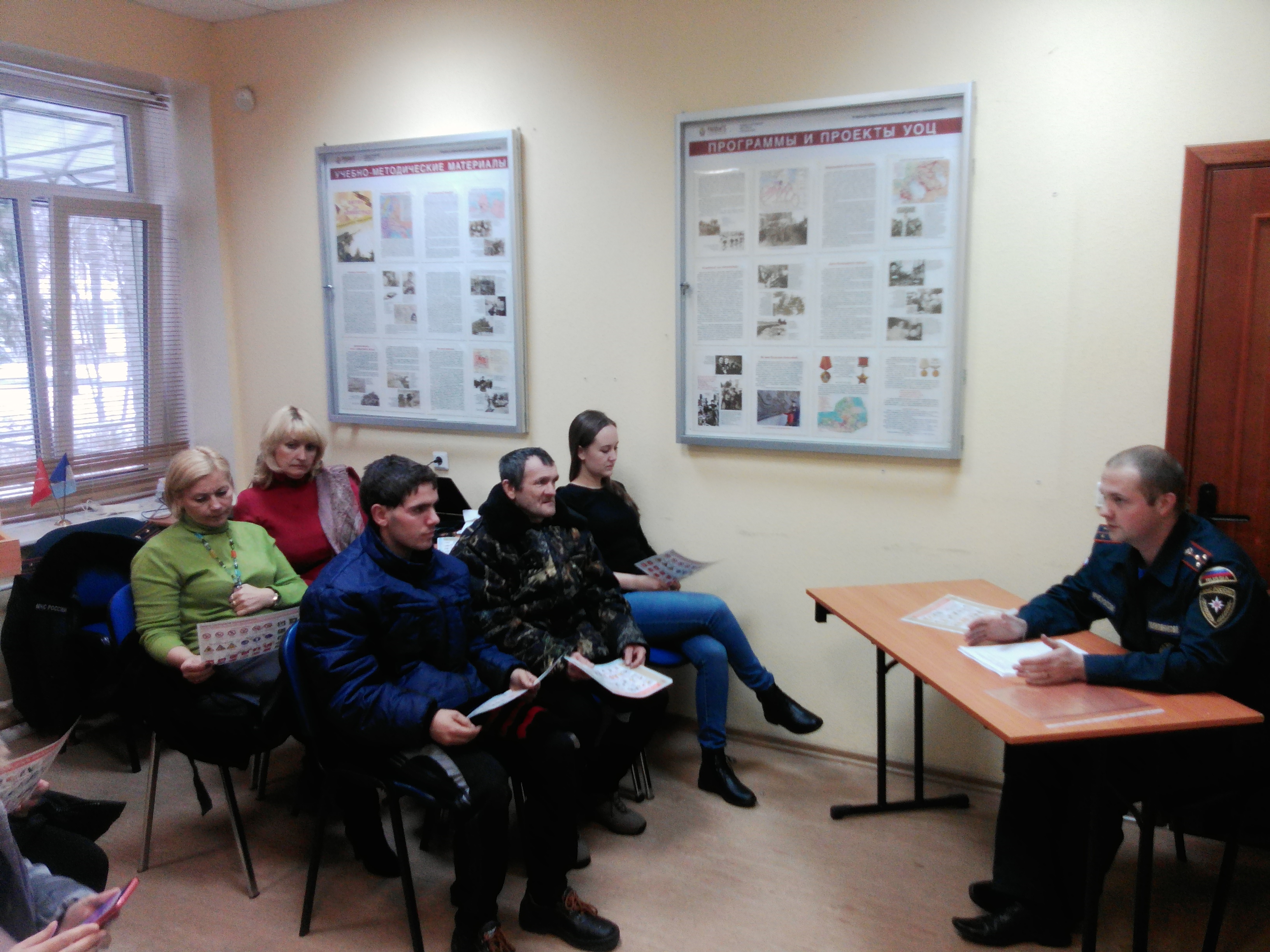 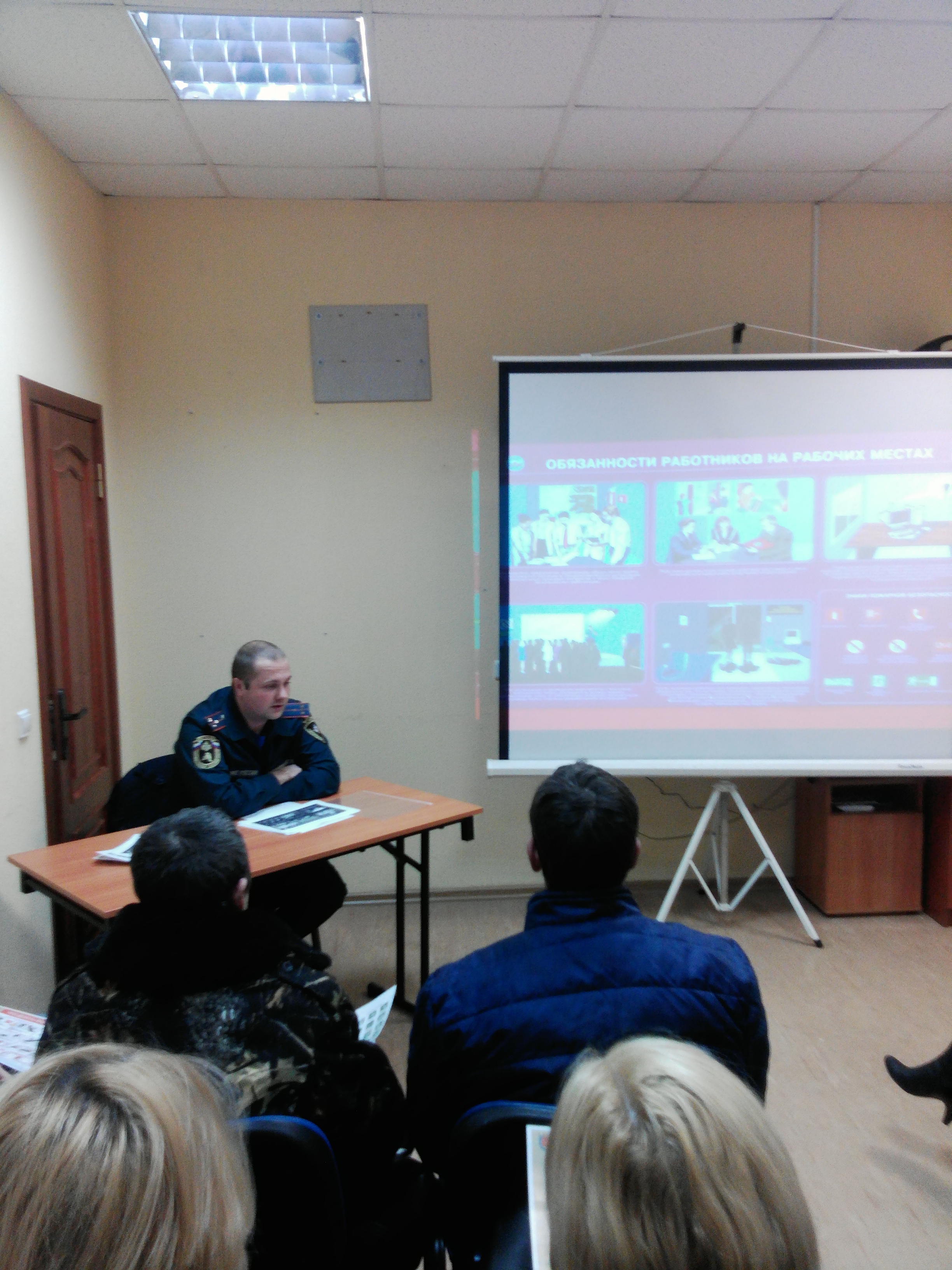 